Standard Operating ProcedureType of SOP:        Process            Hazardous Chemical             Hazardous ClassPurposePersonal Protective Equipment (PPE)Respirator ProtectionEye ProtectionBody ProtectionEar ProtectionEngineering ControlsMedical Emergency To contact the Vanderbilt University Police Department in an emergency:Call 911 from any campus phone.Call (615) 421-1911 from any other phone.Protocol/Procedure NOTEAny deviation from this SOP requires approval from PI.Documentation of Training (signature of all users is required)Prior to conducting any work with , LM or designated personnel must provide training to his/her laboratory personnel specific to the hazards involved in working with this substance, and emergency procedures.  The Principal Investigator must provide his/her laboratory personnel with a copy of this SOP.  The Principal Investigator must ensure that their laboratory personnel have attended appropriate laboratory safety training and are current with any refresher training required. I have read and understand the content of this SOP:Department:Date SOP was written:Date SOP was approved by PI/lab supervisor:Principal Investigator:Internal Lab Safety Coordinator/Lab Manager:Richard BradshawLab Phone:Office Phone:Emergency Contact: 480-1077Bradshaw (Office): (615) 343-0839                    (Cell): (208) 260-2792`      Emergency Contact:Location(s) covered by this SOP:Location(s) covered by this SOP:(Building/Room Number)NameSignatureIdentificationDate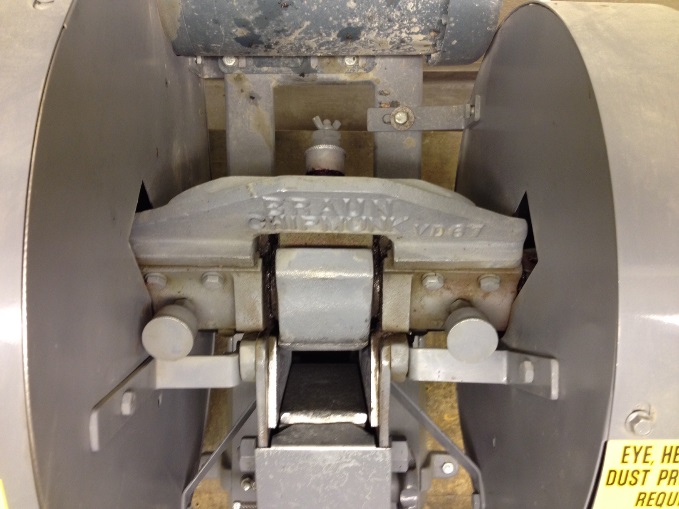 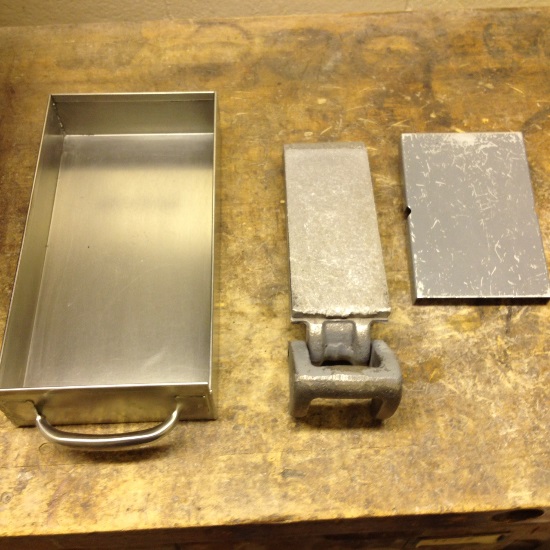 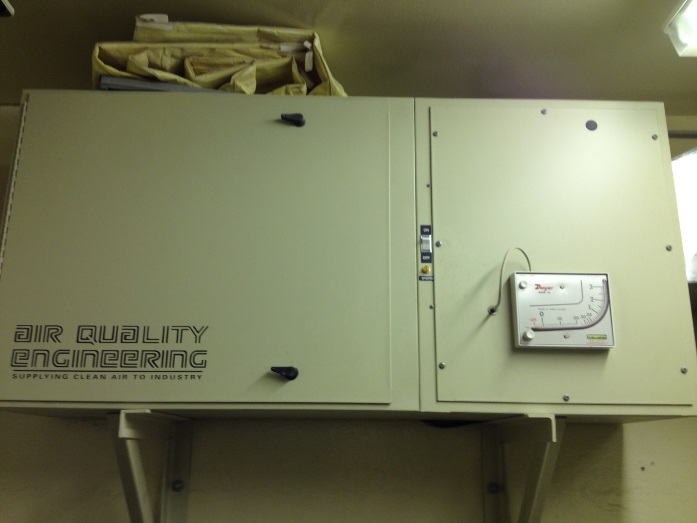 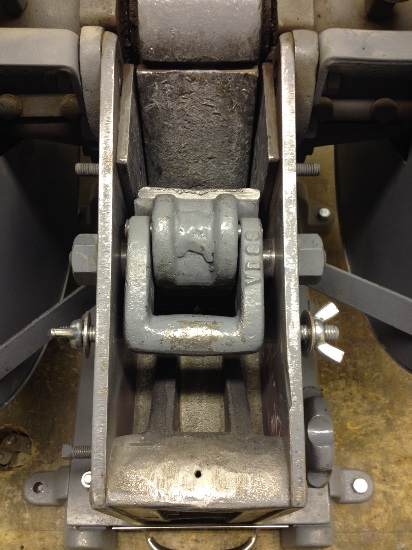 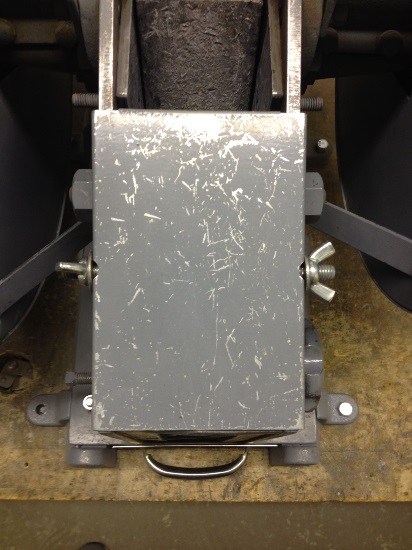 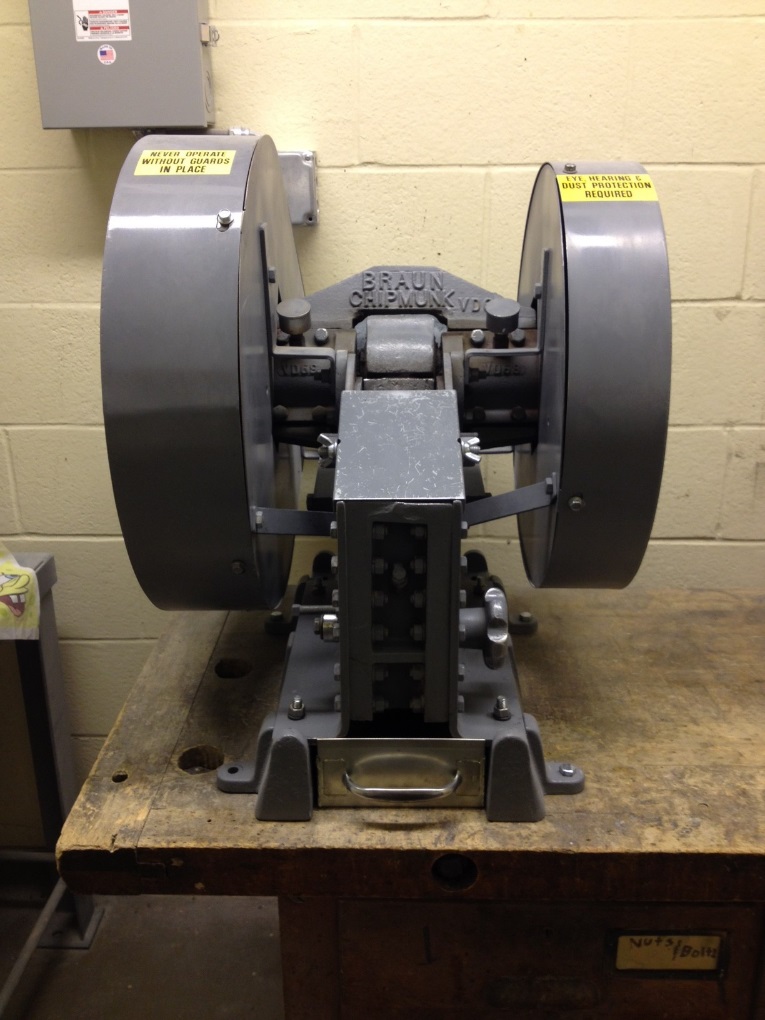 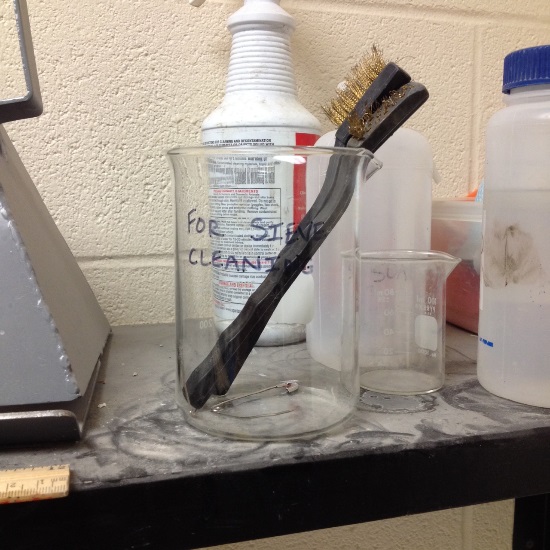 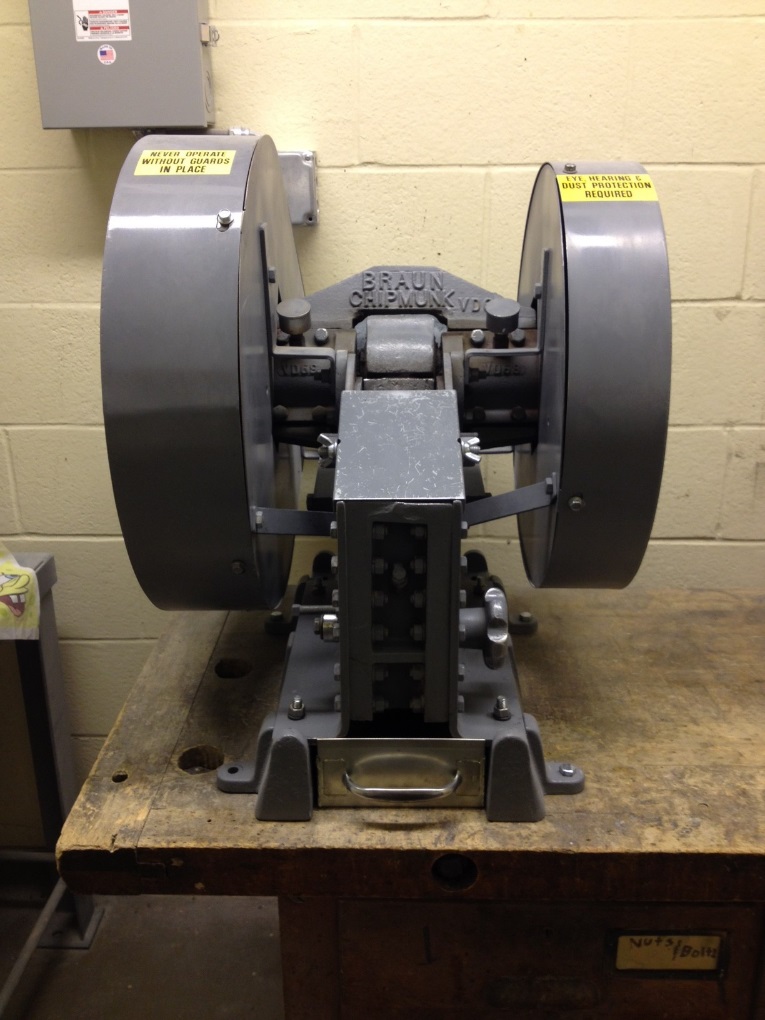 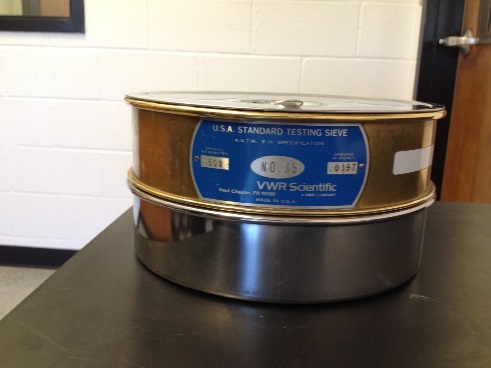 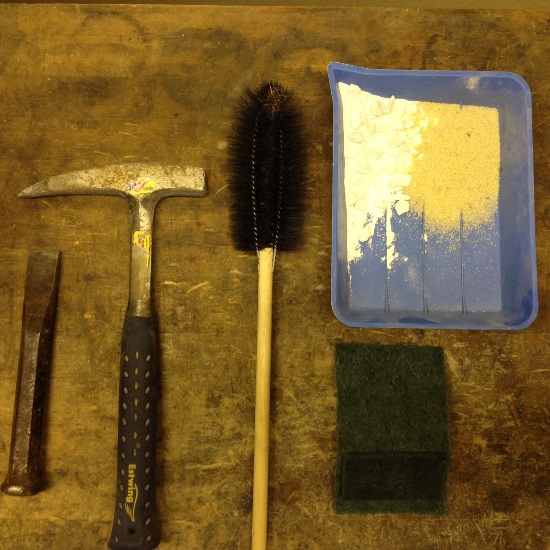 